Рисунок (1 «а» класс, 1 «б» класс, 3 «а» класс, 3 «б» класс, 4 «а» класс, 4 «в» класс, 5 «а» класс, 5 «б» класс, 5 «в» класс  ) 
План дистанционной работы преподавателя Четверговой Светланы ВасильевныНазвание предпрофессиональной программы «Декоративно-прикладное творчество», «Живопись»ПредметКлассДата(день недели)Описание
Задание на дистанционное обучениеРесурсОбратная связьРисунок 5 «а» 5 «б»Среда06.05.2020Тема: Натюрморт из предметов быта и драпировки со складками. Выполнение задания рассчитано на 12 часов.Материалы: лист плотный гладкий формат А2, простой карандаш НВ, 2Н, 2В, ластик.1-й урок. Самостоятельно собрать выразительный натюрморт, состоящий из трех-четырёх драпировок разных по тону и предметов быта: крынка, яблоко, бидон. Предметы должны отличачться по размеру и тону. Освещение верхее боковое. Обучающиеся высылают фото каждого этапа работы над зарисовкой в ВК, сообщением в Viber, WhatsApp или на электронную почту. Получают рекомендации преподавателя.2-й урок.2.	Компоновка. Поиск места и размера «пятна» натюрморта. Помним про вход в картину. Намечаем предметную плоскость. Обучающиеся отправляют фото этого этапа преподавателю. Оценивается проделанная работа. Обучающиеся получают рекомендации преподавателя.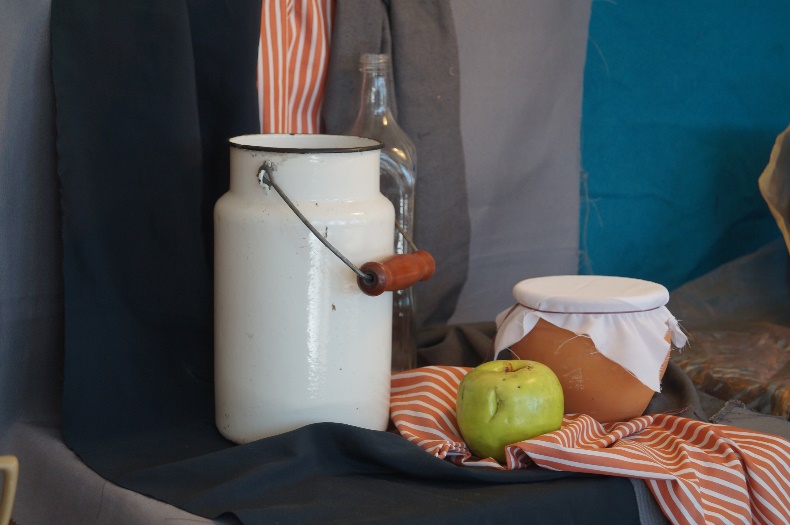 ЧетверговаСветлана Васильевнаhttps://vk.com/id35855246Viber, WhatsApp(узнать в личном сообщении)Рисунок 5 «в» Среда06.05.2020Тема: Тональный рисунок натюрморта повышенной сложности из трех предметов быта и драпировки со складками. Продолжение работы.Выполнение задания рассчитано на 14 уроков.Материалы: простой карандаш НВ, ластик, лист гладкого ватмана формата А2.1-й урок. Прорабатываем детали и переломы плоскостей, скругления ребер, если это необходимо. Обучающиеся высылают фото каждого этапа работы над зарисовкой в ВК, сообщением в Viber, WhatsApp или на электронную почту. Получают рекомендации преподавателя2-й урок. Выявляем воздушную перспективу, выделяя то, что ближе контрастнее. Не забываем про чистоту и аккуратность рисунка. Обучающиеся высылают фото каждого этапа работы над зарисовкой в ВК, сообщением в Viber, WhatsApp или на электронную почту. Получают рекомендации преподавателяЧетверговаСветлана Васильевнаhttps://vk.com/id35855246Viber, WhatsApp(узнать в личном сообщении)РисунокРисунокРисунок3 «а» 3 «б»4 «а» Четверг07.05.2020Четверг07.05.2020Четверг07.05.2020Тема: Выполнение натюрморта в тоне, состоящего из двух-трех белых предметов с белой драпировкой на белом фоне.Выполнение задания рассчитано на 9 уроков.Материалы: простые карандаши разной твердости, лист гладкого ватмана формат А3.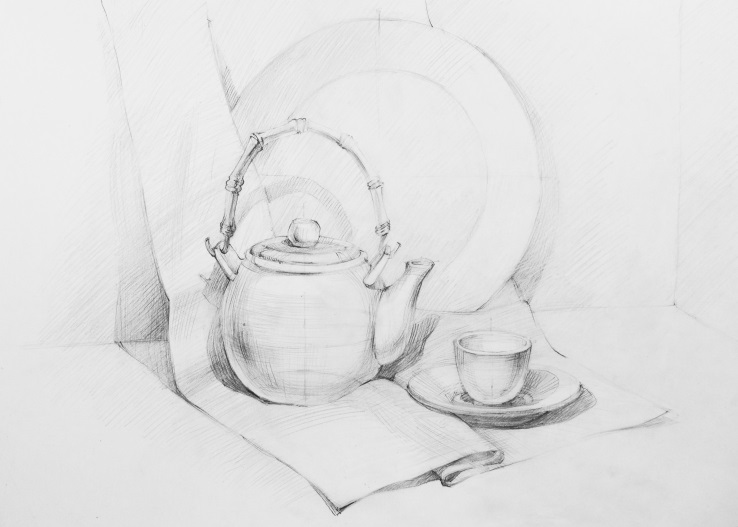 1 урок. Самостоятельно собрать выразительный натюрморт, состоящий из двух-трех предметов быта: чашка, блюдце, вазочка. Предметы должны отличачться по размеру и форме. Освещение верхее боковое. Обучающиеся высылают фото каждого этапа работы над зарисовкой в ВК, сообщением в Viber, WhatsApp или на электронную почту. Получают рекомендации преподавателя.2 урок. 	Компоновка. Поиск места и размера «пятна» натюрморта. Намечаем предметную плоскость. Затем проверяем и уточняем пропорции ширины и высоты натюрморта методом визирования карандашом. Представьте все предметы в натюрморте частью одного целого (как будто это 1 странный объект). Пользуйтесь цельным видением, прищуривайте глаза. Попробуйте мысленным взором как-бы увидеть предметы на листе бумаги.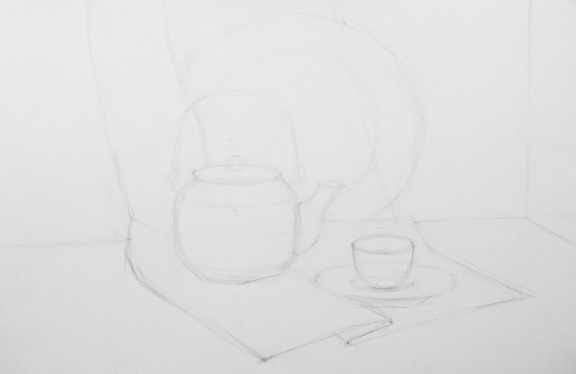 Обучающиеся высылают фото каждого этапа работы над зарисовкой в ВК, сообщением в Viber, WhatsApp или на электронную почту. Получают рекомендации преподавателя. Тема: Выполнение натюрморта в тоне, состоящего из двух-трех белых предметов с белой драпировкой на белом фоне.Выполнение задания рассчитано на 9 уроков.Материалы: простые карандаши разной твердости, лист гладкого ватмана формат А3.1 урок. Самостоятельно собрать выразительный натюрморт, состоящий из двух-трех предметов быта: чашка, блюдце, вазочка. Предметы должны отличачться по размеру и форме. Освещение верхее боковое. Обучающиеся высылают фото каждого этапа работы над зарисовкой в ВК, сообщением в Viber, WhatsApp или на электронную почту. Получают рекомендации преподавателя.2 урок. 	Компоновка. Поиск места и размера «пятна» натюрморта. Намечаем предметную плоскость. Затем проверяем и уточняем пропорции ширины и высоты натюрморта методом визирования карандашом. Представьте все предметы в натюрморте частью одного целого (как будто это 1 странный объект). Пользуйтесь цельным видением, прищуривайте глаза. Попробуйте мысленным взором как-бы увидеть предметы на листе бумаги.Обучающиеся высылают фото каждого этапа работы над зарисовкой в ВК, сообщением в Viber, WhatsApp или на электронную почту. Получают рекомендации преподавателя.Тема: Рисунок однотонной драпировки со складками. Выполнение задания рассчитано на 6 уроков.Материалы: простой карандаш НВ, ластик, лист гладкого ватмана формата А3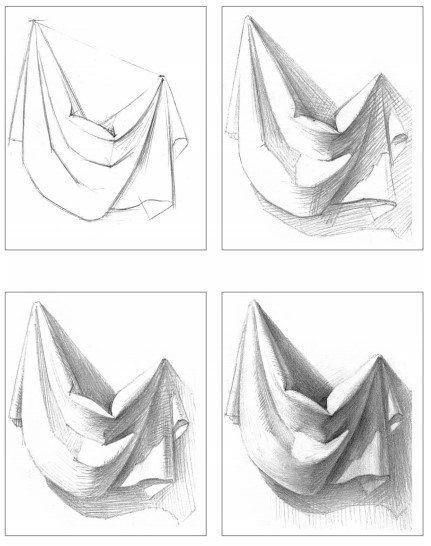 1 урок. Продолжение работы в тоне, вводим полутона. Не забываем, что штрихи подчеркивают форму складок. Обучающиеся высылают фото каждого этапа работы над зарисовкой в ВК, сообщением в Viber, WhatsApp или на электронную почту. Получают рекомендации преподавателя.2 урок. Завершающий этап работы, необходимо оценить работу в целом, сравнить натуру с получившимся изображением на листе. Особое внимание уделить пространственности, дальний план сглаживаем. Передний наоборот прорабатываем более детально. Не забываем о цельности изображения. Обучающиеся высылают фото каждого этапа работы над зарисовкой в ВК, сообщением в Viber, WhatsApp или на электронную почту. Получают рекомендации преподавателя.ЧетверговаСветлана Васильевнаhttps://vk.com/id35855246Viber, WhatsApp(узнать в личном сообщенииПредметКлассДата(день недели)Описание
Задание на дистанционное обучениеРисунок 4 «а» Пятница10.04.2020  Тема: Автопортрет.Выполнение задания рассчитано на 6 часов.Материалы: лист плотный гладкий формат А3, простые карандаши разной твёрдости, ластик.1 урок.Разработка эскизов, выбор наиболее выразительного для выхода на формат А3. Обучающиеся высылают фото каждого этапа работы над зарисовкой в ВК, сообщением в Viber, WhatsApp или на электронную почту. Получают рекомендации преподавателя.2-й урок.Компоновка рисунка в формате А3. Обучающиеся высылают фото каждого этапа работы над зарисовкой в ВК, сообщением в Viber, WhatsApp или на электронную почту. Получают рекомендации преподавателя.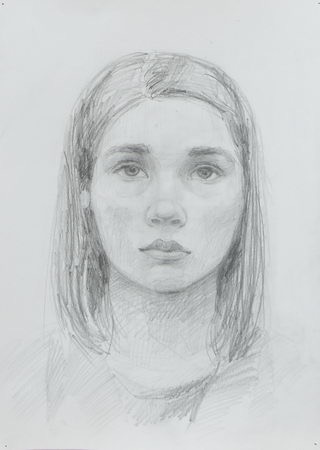 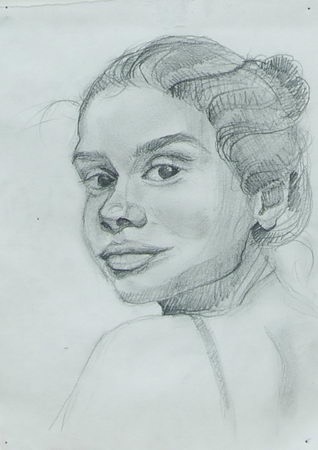 Рисунок 5  «а»5 «б» Пятница08.05.2020Тема: Натюрморт из предметов быта и драпировки со складками. Выполнение задания рассчитано на 12 часов.Материалы: лист плотный гладкий формат А2, простой карандаш НВ, 2Н, 2В, ластик.1-й урок. Проверяем и уточняем пропорции ширины и высоты натюрморта методом карандаша. Представьте все предметы в натюрморте частью одного целого (как будто это 1 странный объект). Пользуйтесь цельным видением, прищуривайте глаза. Попробуйте мысленным взором как-бы увидеть предметы на листе бумаги. Обучающиеся высылают фото каждого этапа работы над зарисовкой в ВК, сообщением в Viber, WhatsApp или на электронную почту. Получают рекомендации преподавателя.2-й урок.Намечаем силуэты предметов, тут же проверяя их пропорции. Обучающиеся высылают фото каждого этапа работы над зарисовкой в ВК, сообщением в Viber, WhatsApp или на электронную почту. Получают рекомендации преподавателя.